South AfricaSouth AfricaSouth AfricaJune 2023June 2023June 2023June 2023SundayMondayTuesdayWednesdayThursdayFridaySaturday1234567891011121314151617Youth Day18192021222324Father’s Day252627282930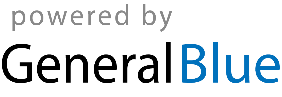 